National 5  Engineering Science        Homework 3 –  Analogue Circuits and ComponentsWhat is the full names of the following    a) A.C.		b) D.C.What does Potential Difference mean when we are measuring voltage?What is the function of the following input devices:   Light Dependent Resistor (LDR)		b) A ThermistorExplain the operation of a Transistor?Explain what a relay does?A diode allows current to flow in two directions. Tick the box you think is correctTRUE				FALSEWhen measuring Amperes (A) using a multimeter do we measure the circuit in Parallel or Series ?What are the names given to the circuits shown below?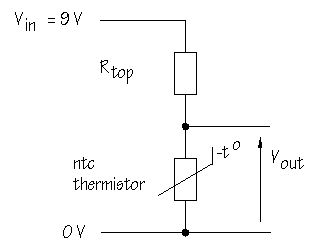 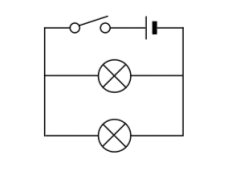 Name :